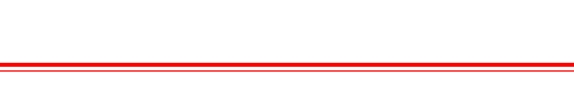 中 国 妇 幼 保 健 协 会中妇幼分便函[2019]102 号中国妇幼保健协会儿童眼保健专业委员会关于举办“儿童眼保健小儿眼科发展论坛”的通知各医院、妇幼保健机构、相关医疗服务机构及各位眼科专家、同 道：为提升儿童眼保健，小儿眼科疾病筛查、防治及诊疗技术，从 源头上作好儿童眼健康工作，全面提高儿童健康水平。中国妇幼保 健协会、中国妇幼保健协会儿童眼保健专业委员会特定于 2019 年 8 月 02－04 日在山东威海召开“儿童眼保健、小儿眼科发展论坛”， 本次会议邀请国内多位知名眼科专家针对儿童眼保健、小儿眼科等 领域相关问题进行深度的对话和探讨，传授多年临床实践工作中形 成的行之有效的知识和技术要点，将是一场全面提升儿童眼科疾病 筛查、防治及诊疗技能的学术交流活动。威海是我国第一批沿海开放城市，也是中国妇幼保健协会首个 定向培训基地，美丽宜居的威海热情欢迎全国各级医院儿童眼科、 眼保健的医生积极参会！现将会议事项通知如下：一、组织架构主办单位：中国妇幼保健协会山东省妇幼保健协会中国妇幼保健协会儿童眼保健专业委员会承办单位：山东省妇幼保健协会儿童眼保健专业委员会山东省妇幼保健院威海市妇幼保健院二、会议主要内容1邀请国内知名小儿眼科：北大第一医院，北大第三医院，北 京同仁医院，华中科技大学同济医院，上海交通大学医学院附属第 九人民医院，北京儿童医院等和儿童眼保健专业委员会的专家授课 指导。会议形式既是一场儿童眼保健、小儿眼科的学术盛宴又是专 家与学员面对面亲切交流讨论的大课堂。三、会议安排会议时间：2019 年 08 月 02 日 09:00-22:00 2019 年 08 月 03 日 08:30-17:30全天报到，会议注册 学术活动会议地点：威海贵禾四季酒店（山东省威海市环翠区滨海大道 2 号） 四、参会人员儿童眼保健专业委员会委员，儿童保健科、儿童眼保健科、 小儿眼科专家、医务工作者和专业技术人员；中国妇幼保健协会的理事、常务理事、会员单位及会员； （三） 儿童眼科服务企业、眼科在校学生。五、会议其他事项（一） 请参加本次会议的人员于 8 月 1 日前登录中国妇幼保健协会 会议管理系统（详见附件 1），注册、报名、缴费、预订住宿。 （二） 费用标准：培训费 800 元/人，中国妇幼保健协会儿童眼保 健专业委员会委员 400 元/人， 在读硕士研究生 400 元/人、在读本 科生免费(凭有效学生证件)。（三） 会议缴费方式：协会会议系统微信缴费，务必填写正确的单位名称、统一 社会信用代码（或税号），报到时系统开具电子发票至个人微信卡 包里，自行下载打印发票；账户转账，汇款信息：开户名：中国妇幼保健协会开户行：招商银行北京万泉河分行账 号： 1109068509106052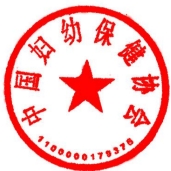 注：转账时请注明会议名称和参会人姓名。会议统一安排用餐，住宿费、交通费自理，会议不安排接 站，请自行前往报到及住宿酒店。住宿费用：标准间 420 元／天-- 520 元/天，标准间拼住每位 210 元／天--260 元/天。联系人及联系方式专委会联系人：李 辉 18610000188 会务联系人： 王永涛 15266122673 商务联系人： 倪佳玉 15810389180附件：1、会议日程赵欣舒 13552130996史 蕾 13501175429单晓颖 139108954622、中国妇幼保健协会会议报名系统使用说明 3、交通路线图二〇一九年六月十日3附件 1：学术会议日程45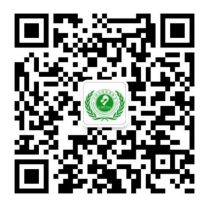 附件 2：中国妇幼保健协会会议报名系统使用说明一、 使 用 微 信 扫 描 右 侧 二 维 码 关 注“中国妇幼保健协会服务号”。二、 点 击 右 下 角 “ 会 议 广 场 ” → “ 个人中心”。三、 添加参会人信息和发票信息：1.点击“参会人管理”，添加参会人信息；2.点击“发票信息管理”，添加发票信息，填写单位发票抬头和税号或统一社会信用代码（正确税号为 15 或 18 位，部队医院或无税号的单位填写 15 个“0”）。四、 填写报名信息：1.返回到会议广场页面，点击选择“儿童眼保健 小儿眼科发展论坛”进入“会议详情”页面；点击“我要报名”，进入“填写订单”页面；点击“参会人”，选择需要报名的人员信息；选择分会场（无分会场的会议无需操作）；选择酒店、房型、入住时间、离店时间，填写参会人身份证号；（如不需要酒店请选择酒店自理）6.点击“选择抬头”，在弹出窗口勾选发票信息。提交报名信息进入支付页面，滑动手机屏幕至最底端，选 择支付方式。报到当天凭【历史会议】中已收费会议凭证办理报到、缴 费、开具发票、领取会议材料等相关手续。会议报名现场人多，为节 约您的时间，请尽量微信支付缴纳注册费用。本次会议将全程通过“中国妇幼保健协会服务号”进行会议 事项通知，敬请关注。如有疑问或参会人员变更，请联系：焦东健 17610510599 （同微信）。6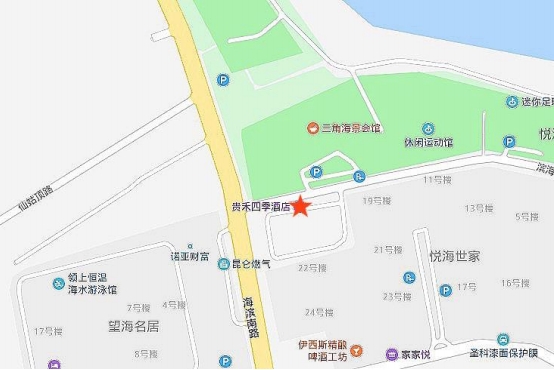 附件 3：交通路线图交通路线：威海高铁站（北站）出发：公交 52 路威海北站上车，长峰北站下车，步行 1.4 公里到达酒店；出租车 30 分钟车程，约 30 元； 威海机场出发：出租车 45 分钟车程，约 80 元；7日期时间主题08 月03 日上午上午日程大会主席：项道满 张丰上午日程大会主席：项道满 张丰08 月03 日上午大会主席致辞：广州市妇女儿童医疗中心眼科主任 项道满大会主席致辞：广州市妇女儿童医疗中心眼科主任 项道满08 月03 日上午08:30-09:00中国妇幼保健协会领导致辞山东省妇幼保健协会领导致辞中国妇幼保健协会儿童眼保健专委会主任委员致辞山东省妇幼保健协会儿童眼保健专委会主任委员致辞中国妇幼保健协会儿童眼保健专委会副主任委员汇报 2019 年全国妇幼保健发展大会专委会分论坛筹备情况08 月03 日上午09:00-09:30《儿童眼肿瘤眼眶病诊疗进展》上海市交通大学医学院附属第九人民医院科研处长 贾仁兵08 月03 日上午09:30-10:00《婴幼儿斜视的早期诊断和早期治疗》广州市妇女儿童医疗中心眼科主任 项道满08 月03 日上午10:00-10:30《先天性上睑下垂治疗策略及进展》中国妇幼保健协会儿童眼保健专委会主委、美和医疗集团 院长 于刚08 月03 日上午茶歇茶歇08 月03 日上午10:30-11:00《高质量眼部赝复体，眼眶严重畸形患者的希望》华中科技大学同济医学院附属同济医院眼科 项楠08 月03 日上午11:00-11:30《不同临床表型先天性眼球震颤的手术治疗》北京大学第三医院眼科 布娟08 月03 日上午11:30-12:00《儿童间歇性外斜视》北京大学第一医院小儿眼科主任 李晓清08 月03 日上午午餐午餐08 月03 日下午下午日程大会主席：孙先桃 陈志钧下午日程大会主席：孙先桃 陈志钧08 月03 日下午13:30-14:00《角膜塑形镜研究》北京同仁医院验光配镜中心技术总监 唐萍08 月03 日下午14:00-14:30《儿童牵牛花综合征》河南省儿童医院眼科主任 孙先桃08 月03 日下午14:30-15:00《隐匿性高度近视的诊断及治疗》南京市儿童医院眼科主任 陈志钧08 月03 日下午15:00-15:30《小睑裂综合征手术设计与思考》北京儿童医院眼科主任医师、眼科副主任 吴倩08 月03 日下午15:30-16:00《后巩膜加固术治疗儿童高度近视》美和医疗集团院长 张丰08 月03 日下午16:00-16:30《儿童儿童验光配镜的要点及注意事项》山东省妇幼保健院眼科主任 张泳08 月03 日下午16:30-17:00《深圳市早产儿视网膜病变经验介绍》深圳市眼科医院眼底外科主任 张国明08 月03 日下午17:00-17:30《“0~6 岁儿童眼保健和视力检查”相关规范解读》保定市妇幼保健院眼科主任 赵坡